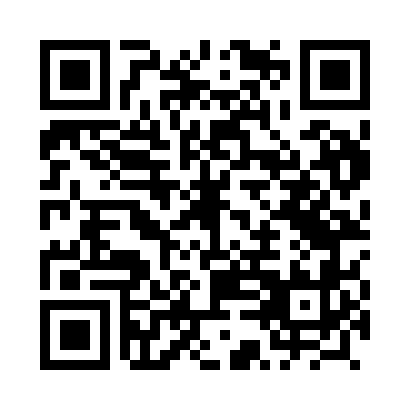 Prayer times for Tamkowo, PolandMon 1 Apr 2024 - Tue 30 Apr 2024High Latitude Method: Angle Based RulePrayer Calculation Method: Muslim World LeagueAsar Calculation Method: HanafiPrayer times provided by https://www.salahtimes.comDateDayFajrSunriseDhuhrAsrMaghribIsha1Mon3:576:0412:355:017:089:072Tue3:546:0112:355:037:109:103Wed3:505:5912:355:047:129:124Thu3:475:5612:345:057:149:155Fri3:445:5412:345:077:159:176Sat3:415:5212:345:087:179:207Sun3:375:4912:345:097:199:228Mon3:345:4712:335:117:219:259Tue3:315:4412:335:127:239:2810Wed3:275:4212:335:137:259:3111Thu3:245:4012:325:147:269:3312Fri3:205:3712:325:167:289:3613Sat3:175:3512:325:177:309:3914Sun3:135:3212:325:187:329:4215Mon3:105:3012:315:207:349:4516Tue3:065:2812:315:217:369:4817Wed3:025:2512:315:227:389:5118Thu2:595:2312:315:237:399:5419Fri2:555:2112:315:247:419:5720Sat2:515:1912:305:267:4310:0021Sun2:475:1612:305:277:4510:0422Mon2:435:1412:305:287:4710:0723Tue2:395:1212:305:297:4910:1024Wed2:355:1012:305:307:5110:1425Thu2:315:0812:295:327:5210:1726Fri2:275:0512:295:337:5410:2127Sat2:225:0312:295:347:5610:2528Sun2:185:0112:295:357:5810:2829Mon2:174:5912:295:368:0010:3230Tue2:164:5712:295:378:0210:33